Guide to Download R, R Studio and RcmdrInstalling RStep 1Go to the website:https://cran.r-project.org/bin/windows/base/You will see the following screen: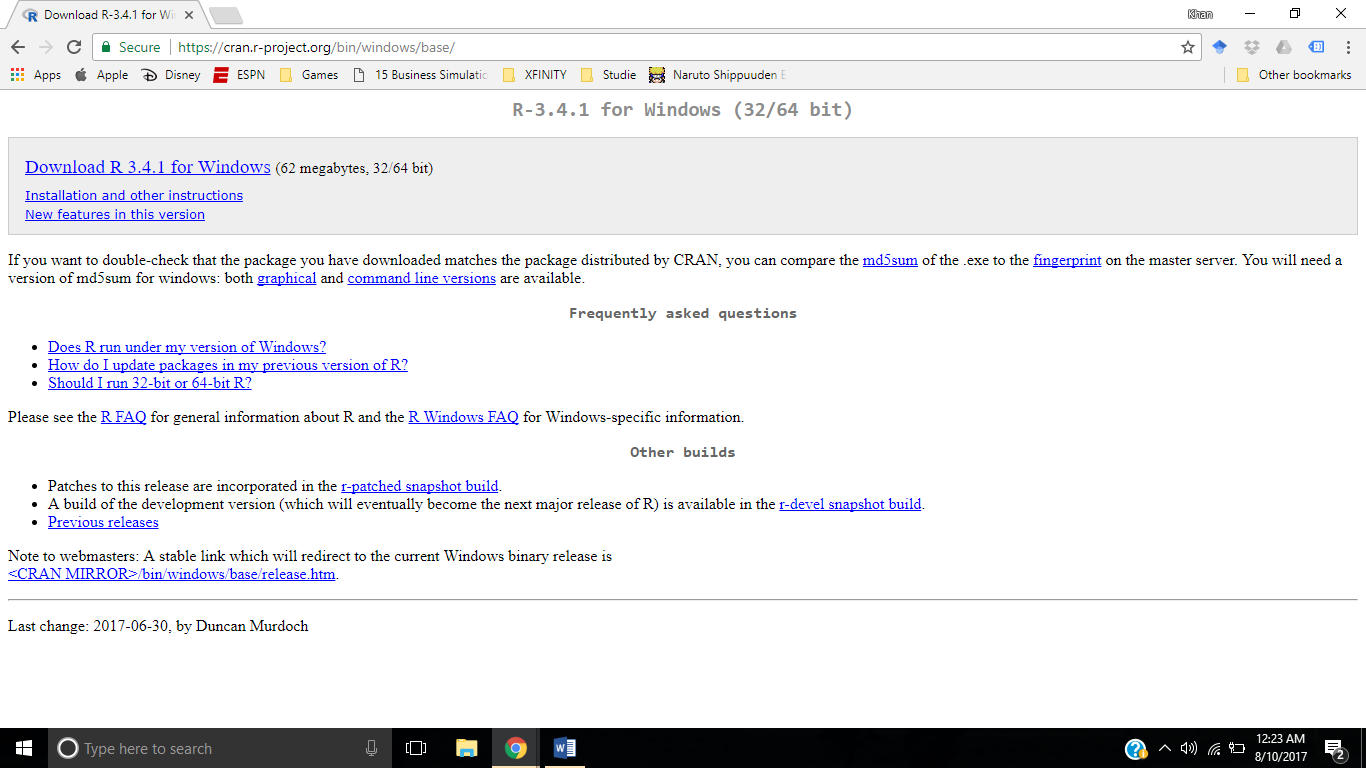 Step 2Click on the download link highlighted in the above diagram. Or else, you can also directly use the following link if you are using a windows operating system:https://cran.r-project.org/bin/windows/base/R-3.4.1-win.exeStep 3An installer will be downloaded, use the installer to install R: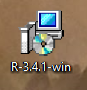 Clicking this icon twice will start the installer. Click on next on all the default options, and then the installation will start.Installing R StudioStep 1Go to the R Studio Installation Website:https://www.rstudio.com/products/rstudio/download/#download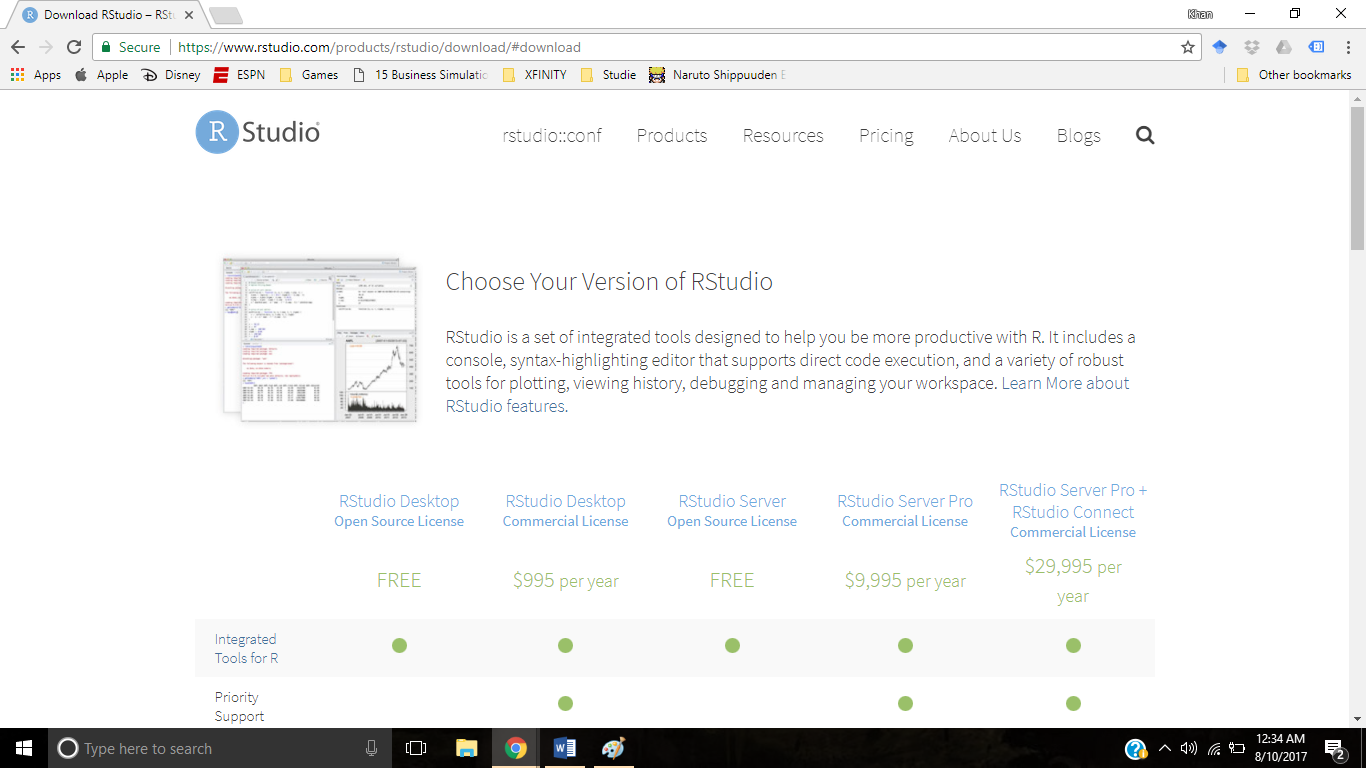 Step 2Scroll down the webpage to see the following options: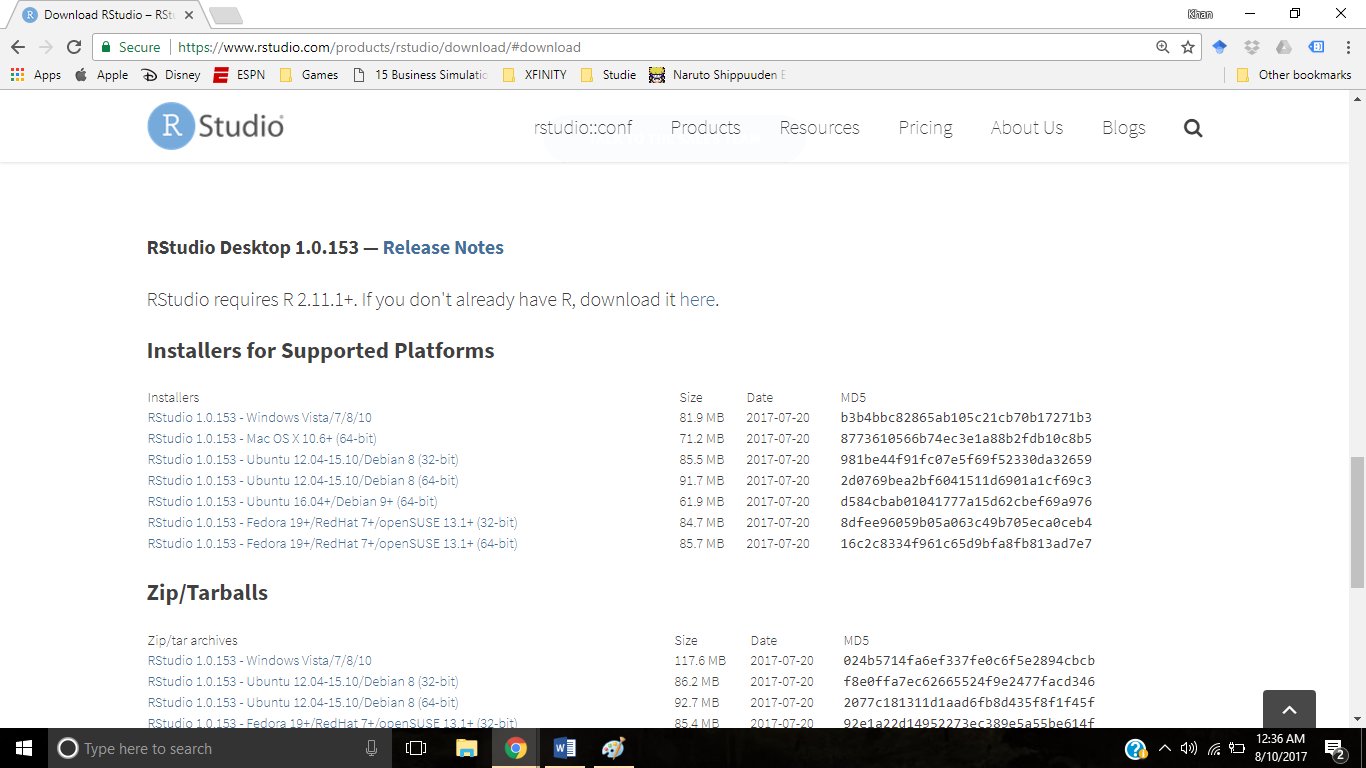 Step 3:Based on the operating system you have, click on the link. For example, if your operating system is Windows Vista or Windows 7 or 8 or 10, just click on the first link: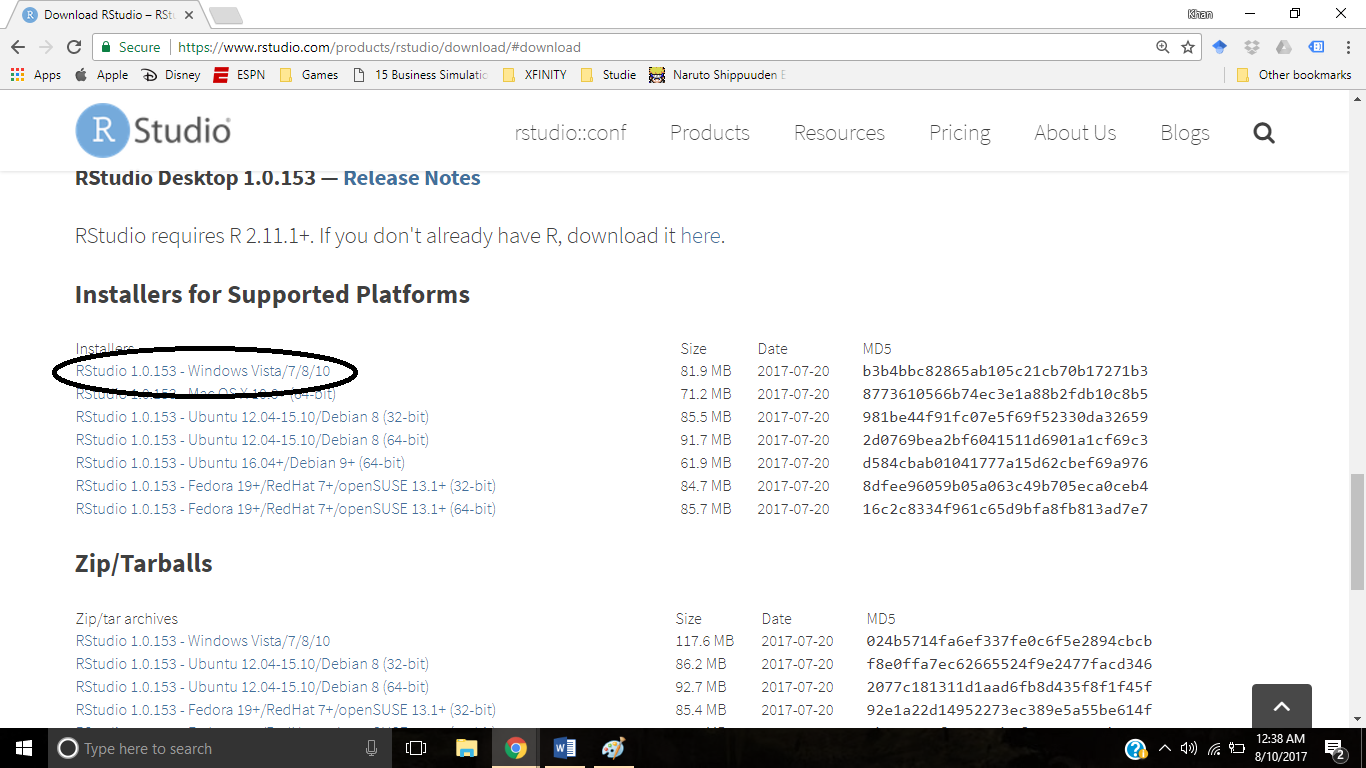 Also if you are using Windows Vista or Windows 7 or 8 or 10 then there is a shortcut link:https://download1.rstudio.org/RStudio-1.0.153.exeStep 4Install R Studio from the Installer that you downloaded in step 3. The installer would look like this in your downloaded folder: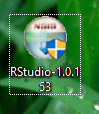 Double clicking this will start the installation for R Studio. Keep everything default and press Next until the installation starts. After the installation, you will have R Studio installed in the computer.Step 5Unfortunately, the installer sometimes does not create shortcut in the desktop. So you will need to find it from the program files section in the start menu: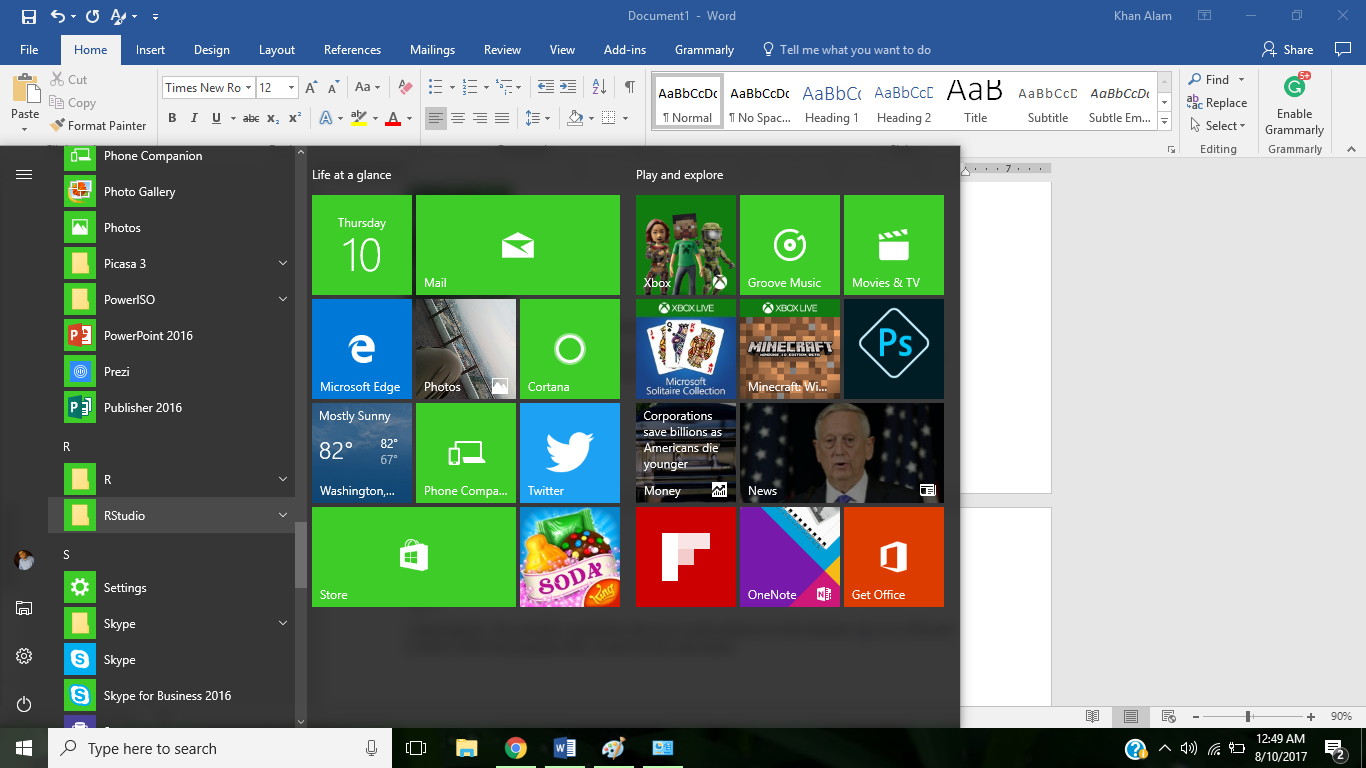 Or else, you can type R Studio in the search bar: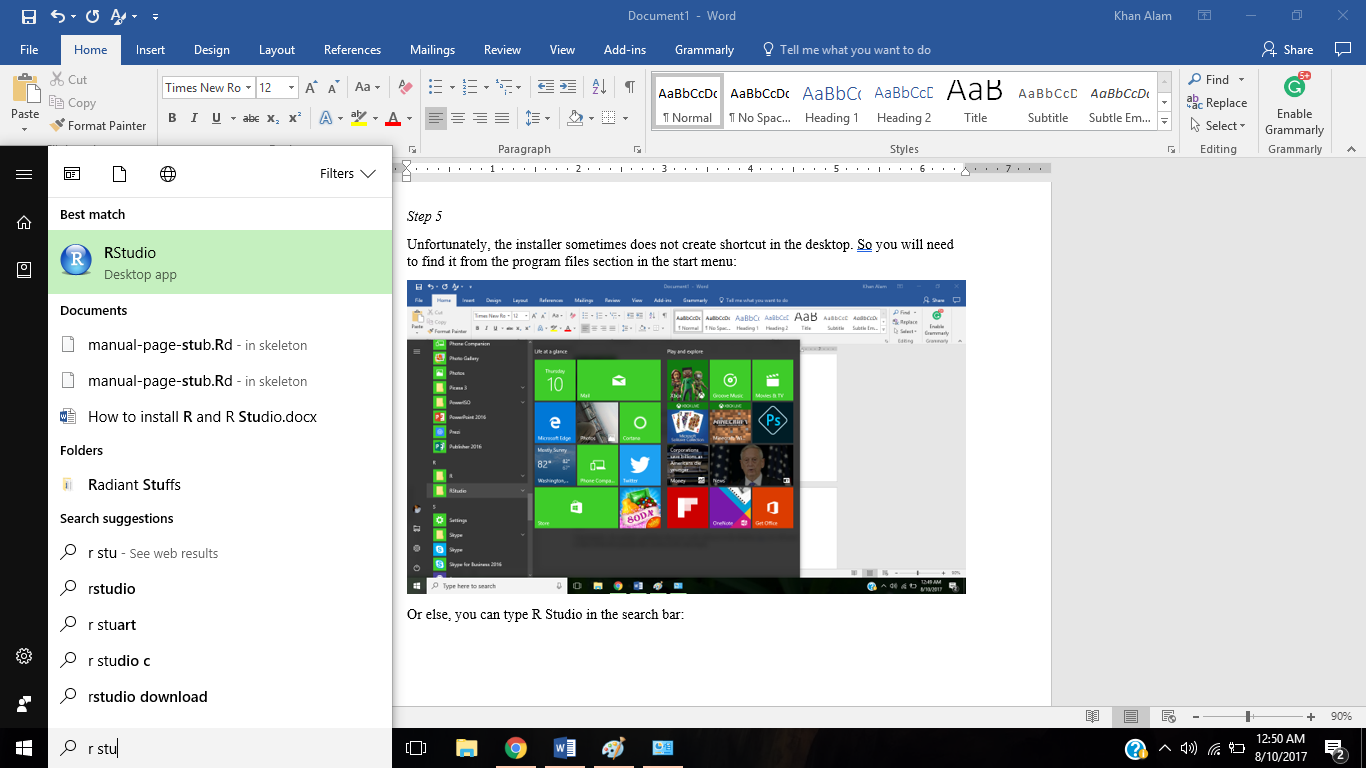 Step 6Open R Studio by clicking on the icon. The software looks like this: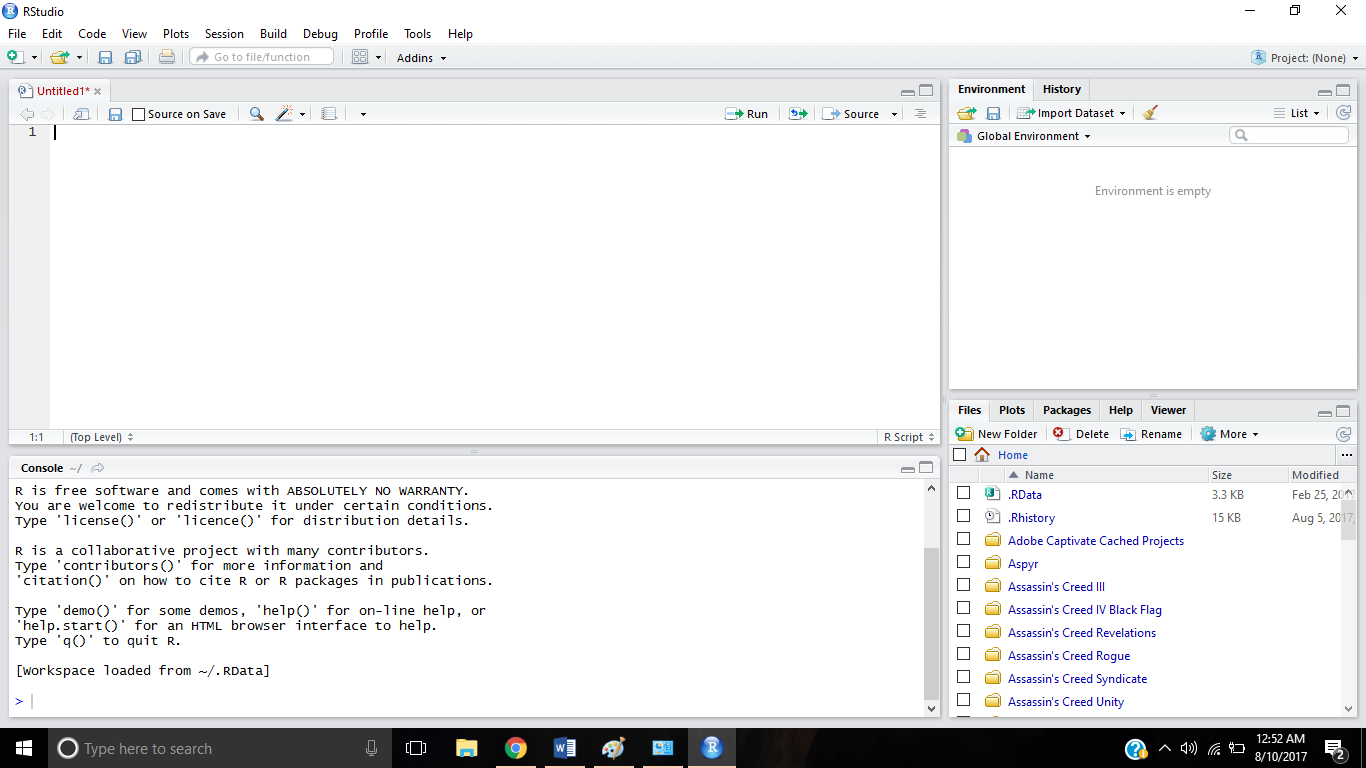 Installing RCmdr (R Commander)Step 1Open R Studio and you will see the above window.In the console part of the software, copy and paste this code:install.packages("Rcmdr", dependencies = TRUE)The screen will look like this: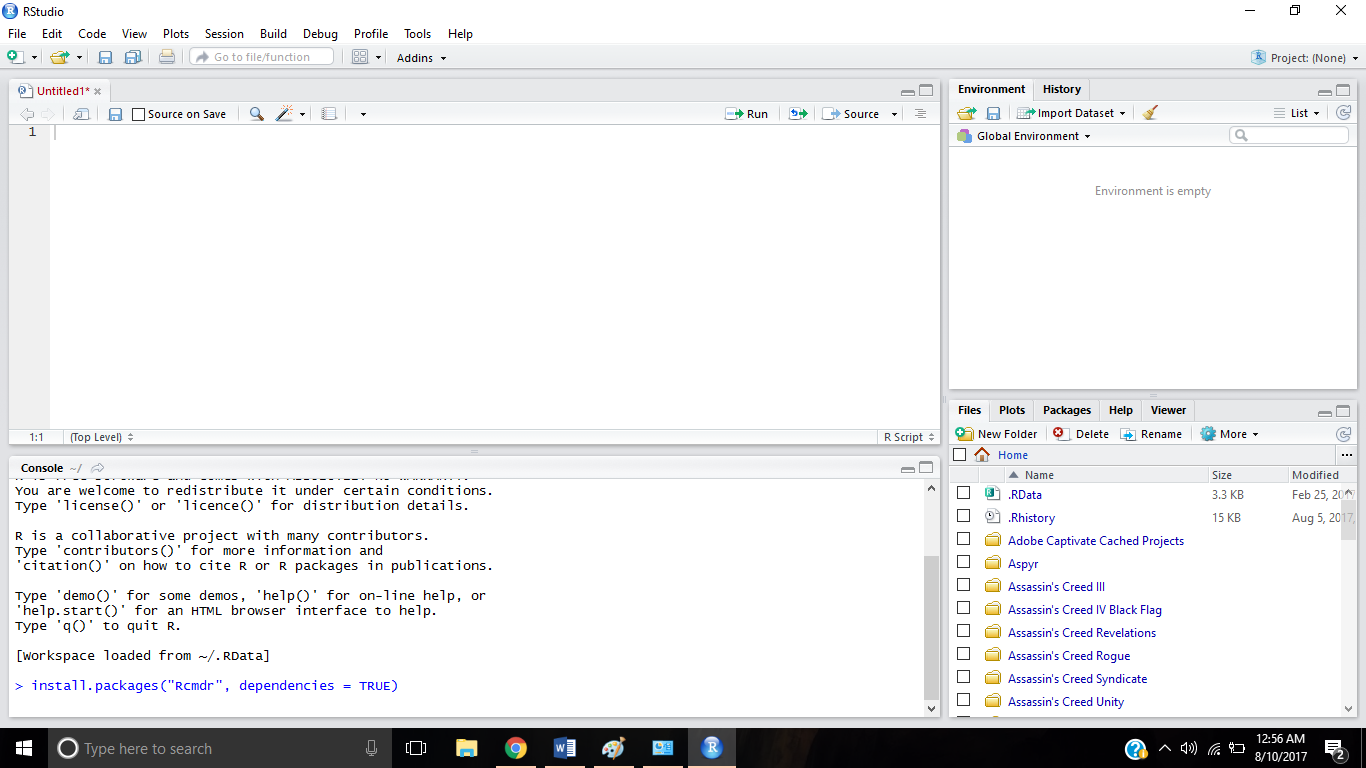 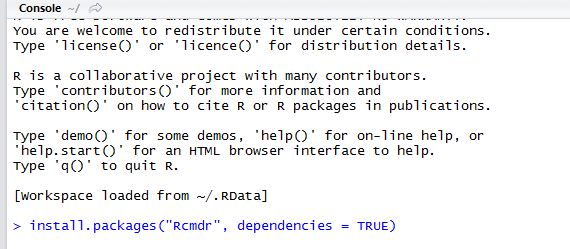 Then press enter. Please make sure you are connected to the internet all the time!!The screen will look like the following: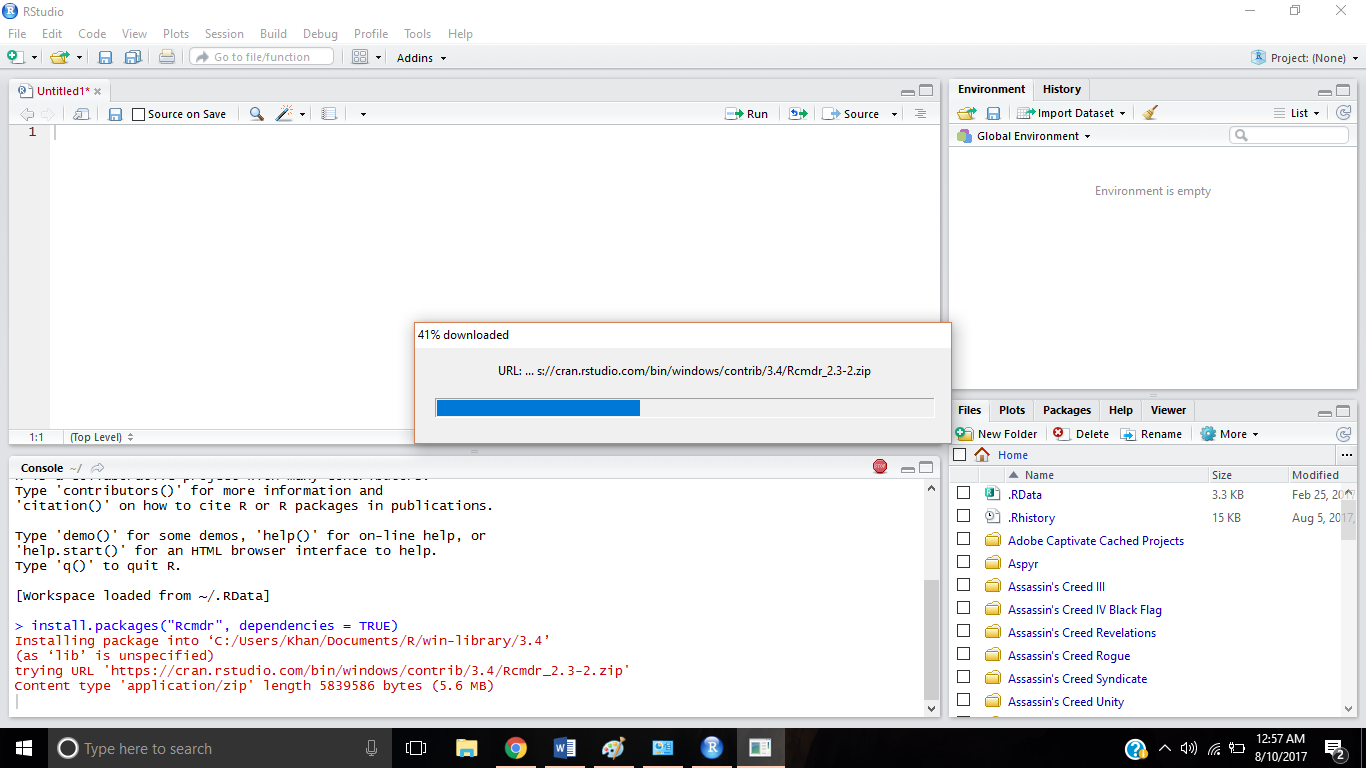 If the installation is successful, you will see the following screen: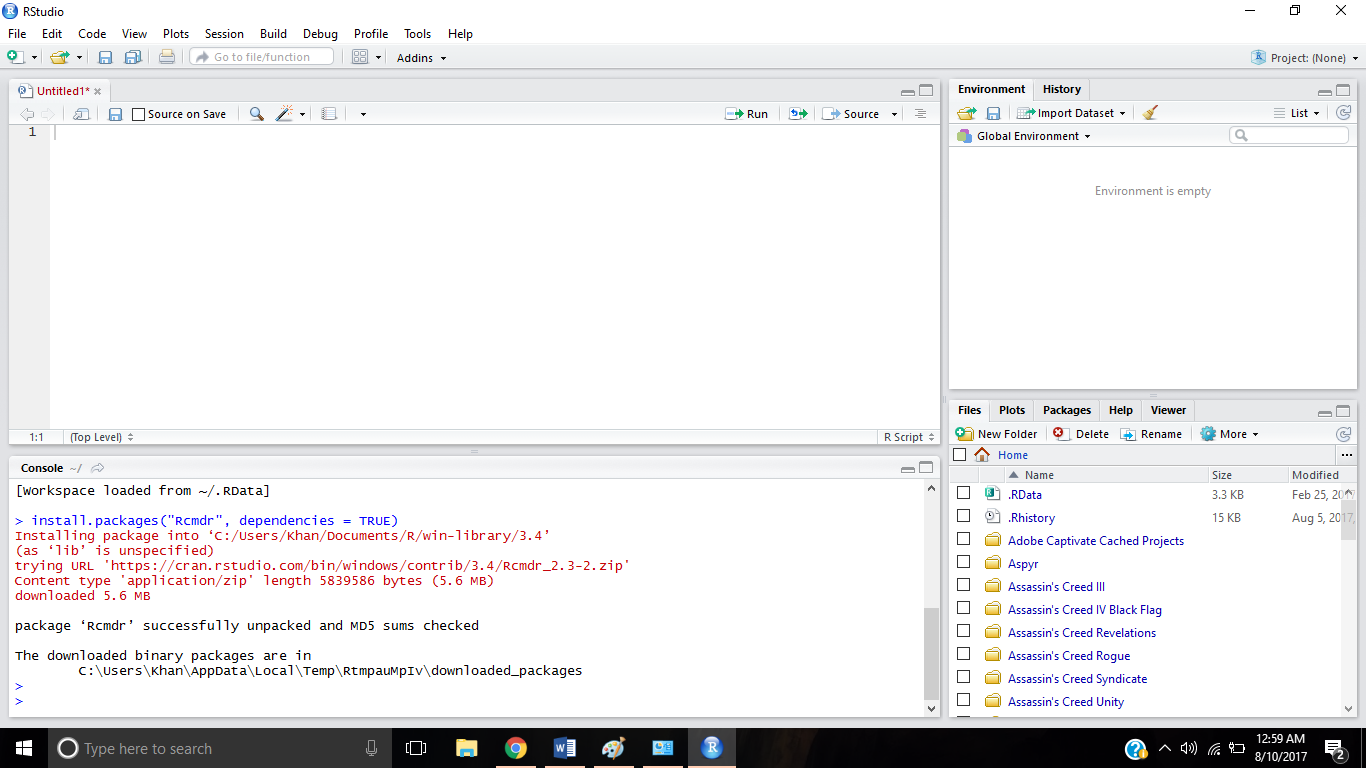 Finally, in the console, type:library("Rcmdr")This will open the interface called R Commander: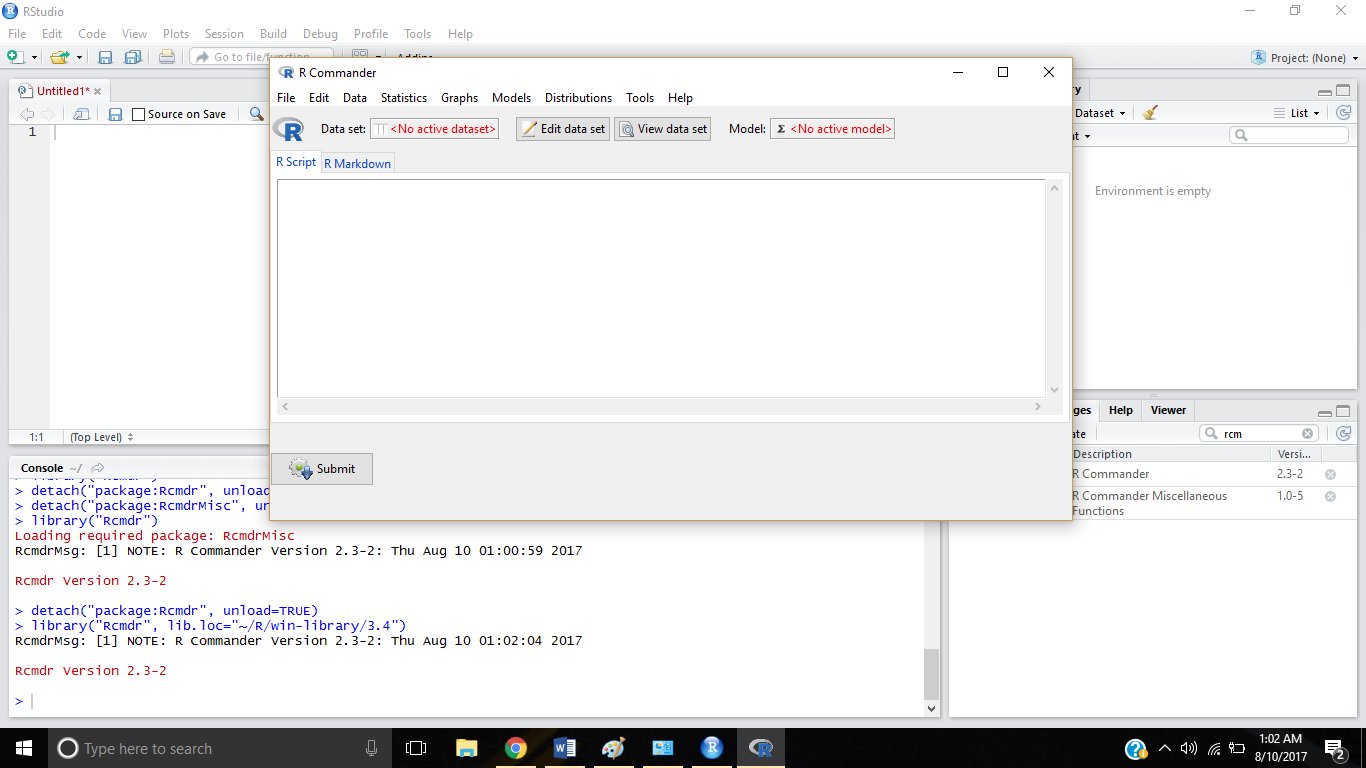 You are done and ready for your data analysis!!!